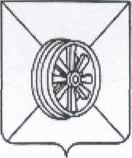 ЛИПЕЦКАЯ ОБЛАСТЬСОВЕТ ДЕПУТАТОВГРЯЗИНСКОГО МУНИЦИПАЛЬНОГО РАЙОНА18-я  СЕССИЯ  VII  СОЗЫВАРЕШЕНИЕ"31" января 2017   г.                                  г.Грязи                                                  № 116                                О даче согласия на передачу имущества из муниципальной собственности Грязинского муниципального района в муниципальную собственность городского поселения г. Грязи Грязинского муниципального района Липецкой области     Рассмотрев обращение главы Грязинского муниципального района Липецкой области о даче согласия на передачу имущества из муниципальной собственности Грязинского муниципального района в муниципальную собственность городского поселения г. Грязи Грязинского муниципального района Липецкой области, в соответствии с Федеральным законом от 06.10.2003г. №131-ФЗ «Об общих принципах организации местного самоуправления в Российской Федерации», руководствуясь Уставом Грязинского муниципального района Липецкой области РФ, учитывая решение постоянной комиссии по экономике и финансам, Совет депутатов Грязинского муниципального районаРЕШИЛ:Дать согласие на передачу из муниципальной собственности Грязинского муниципального района в муниципальную собственность городского поселения г. Грязи Грязинского муниципального района Липецкой области следующего имущества:- автомобиль: Идентификационный номер (VIN) – XW7BK4FK50S001404Марка, модель ТС – TOYOTA Camry,Наименование (тип ТС) – Легковой,Категория ТС – В,   Год изготовления ТС – 2012,Модель, номер двигателя – 2GR  0834628,   Шасси (рама) № – отсутствует, Кузов № – XW7BK4FK50S001404,  Цвет кузова – серебристый металлик,Мощность двигателя, л.с. (кВт) – 277 (204),  Рабочий объем двигателя, куб. см. – 3456,Тип двигателя – бензиновый,  Экологический класс – четвертый,Разрешенная максимальная масса, кг – 2100,  Масса без нагрузки, кг – 1615,Организация–изготовитель ТС (страна) – ООО «Тойота Мотор Мануфэкчуринг Россия» (Россия),Балансовая стоимость – 1 521 025,07 рублей, остаточная стоимость: 126 751,97 рублей.Настоящее решение вступает в силу со дня его принятия.Председатель Совета депутатовГрязинского муниципального района                                                               А.А. Шабунин                                                                                                                                        	